Arbeitsvertrag, unbefristet, allgemein (Muster)Kurzfassung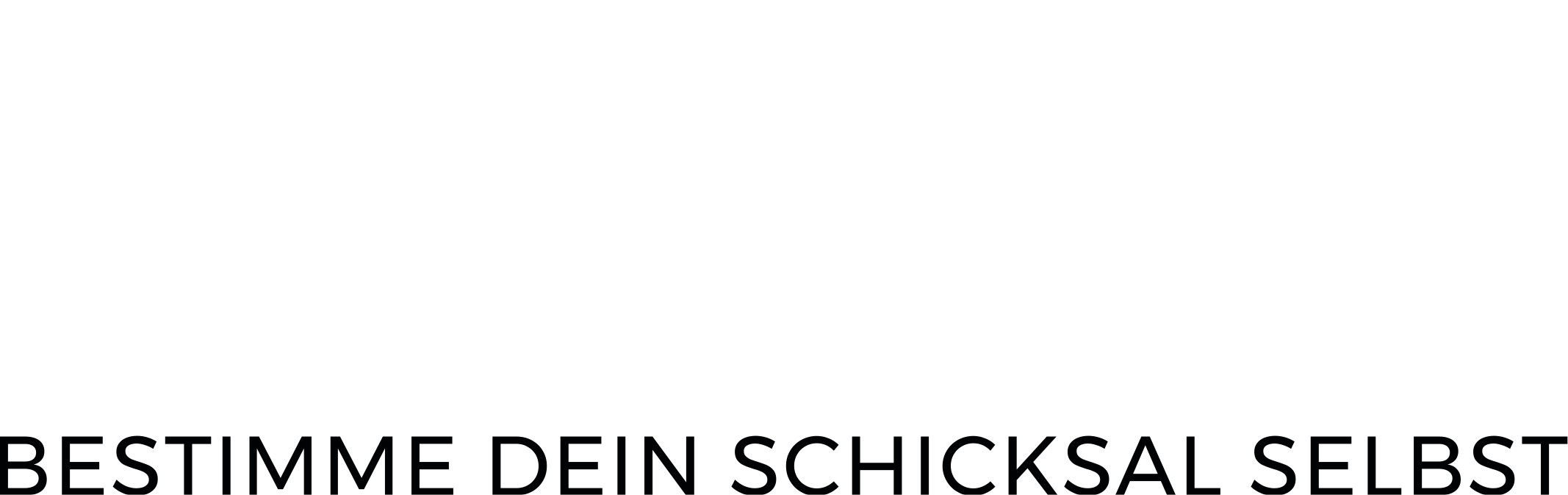 Zu diesem Muster:Das nachstehende Formular bedarf immer einer Anpassung auf den Einzelfall bzw. ihres Unternehmens.Das Muster ist auszufüllen, dies an den bereits dahingehend gekennzeichneten Stellen, ggf. auch darüber hinaus. Das Muster unterstellt, das kein Betriebsrat existiert, keine Betriebsvereinbarung verabredet ist und keine tariflichen Regelungen zu beachten sind.Das Muster ist unter Umständen u. a. wegen inzwischen veröffentlichter Rechtsprechung zu aktualisieren. Bitte setzen Sie sich hierzu unverbindlich mit uns in Verbindung.Bei Unsicherheiten darüber, wie mit dem Mustertext zu verfahren ist, empfehlen wir Ihnen dringend, den Rat eines Anwalts einzuholen. Eine erste Anfrage nach Unterstützung durch uns ist stets in ihrer Mitgliedschaft inkludiert.Haftungsausschluss: Alle Formulare und Mustertexte sind unbedingt auf den Einzelfall hin anzupassen. Wir haben uns bei der Erstellung große Mühe gegeben. Trotz alledem können wir absolut keinerlei Haftung dafür übernehmen, dass das jeweilige Dokument für den von Ihnen angedachten Anwendungsbereich geeignet und ausreichend ist. In Zweifelsfällen kontaktieren Sie uns bitte unter vertraege.recht@unakon.deUnbefristeter Arbeitsvertragzwischen______________________________________________________________nachfolgend "Arbeitgeber" genanntund______________________________________________________________nachfolgend "Arbeitnehmer" oder auch „Mitarbeiter“§ 1 Arbeitsbeginn / Tätigkeitsbereich(1) Der Arbeitnehmer tritt am _________ [Datum] in die Dienste des Arbeitgebers ein.(2) Der Arbeitnehmer wird als _______________________ [= genaue Bezeichnung der Tätigkeit des Arbeitnehmers beim Arbeitgeber] beschäftigt.§ 2 ArbeitszeitDie regelmäßige wöchentliche Arbeitszeit beträgt __ Stunden ohne Berücksichtigung der Pausen. Die Lage der täglichen Arbeitszeit und der Pausen richtet sich nach den betrieblichen Gepflogenheiten. Die Arbeitszeit ist von Montags bis ______ [Wochentag] zu leisten. § 3 Vergütung / Sonderzahlungen (Freiwilligkeitsvorbehalt / betriebliche Übung)(1) Für seine Tätigkeit erhält der Arbeitnehmer ein Monatsbruttogehalt in Höhe von _________ EUR (in Worten: ____________ Euro). Dieses Gehalt wird jeweils zum Ende eines Kalendermonats auf ein vom Arbeitnehmer zu benennendes Konto überwiesen.(2) Ein Anspruch des Arbeitnehmers auf Sonderzahlungen (Gratifikationen, Prämien, 13. Gehalt, Weihnachtsgeld, Urlaubsgeld usw.) besteht nicht. Sollte der Arbeitgeber dennoch eine solche Zahlung leisten, so geschieht dies freiwillig und ohne rechtliche Verpflichtung für die Zukunft; das gilt auch bei mehrfacher Zahlung. Es ist vielmehr eine Entscheidung des Arbeitgebers, die in dessen freiem Ermessen liegt, eine solche oder ähnliche Leistung zukünftig zu erbringen. Ein Anspruch des Arbeitnehmers aus betrieblicher Übung ist damit ausgeschlossen.§ 4 NebenbeschäftigungWährend der Dauer des Arbeitsverhältnisses ist jede entgeltliche Nebenbeschäftigung des Arbeitnehmers nur mit Zustimmung des Arbeitgebers zulässig. Die Zustimmung ist zu erteilen, wenn betriebliche Interessen, insbesondere hinsichtlich der vom Mitarbeiter geschuldeten Arbeitsleistung, nicht entgegenstehen. Bei der Anzeige der Nebentätigkeit ist der Mitarbeiter verpflichtet, in Textform (§ 126b BGB) den Namen des Unternehmens, für das er arbeiten will sowie Art und Dauer der Tätigkeit anzugeben, damit der Arbeitgeber prüfen kann, ob betriebliche Interessen beeinträchtigt werden. Der Arbeitgeber ist jederzeit berechtigt, eine gegebene Zustimmung zu widerrufen, wenn betriebliche Interessen einen solchen Widerruf erforderlich machen. § 5 Urlaub(1) Ausgehend von einer 5-Tage-Woche hat der Arbeitnehmer einen gesetzlichen Anspruch auf einen bezahlten Jahresurlaub von 20 Tagen (das entspricht vier Wochen). (2) Über den Urlaubsanspruch nach Abs. 1 hinaus hat der Arbeitnehmer einen übergesetzlichen Anspruch auf einen bezahlten Jahresurlaub von __ weiteren Tagen. Der Arbeitnehmer hat dementsprechend einen Urlaubsanspruch von insgesamt __ Arbeitstagen jährlich. § 6 Arbeitsverhinderung / keine Entgeltzahlung bei Pflege erkrankter Kinder und akuter Pflege naher Angehöriger(1) Der Arbeitnehmer verpflichtet sich, jede Arbeitsverhinderung unverzüglich, tunlichst noch vor Dienstbeginn, dem Arbeitgeber unter Benennung der voraussichtlichen Verhinderungsdauer, ggf. telefonisch, mitzuteilen. (2) Im Krankheitsfall hat der Arbeitnehmer unverzüglich, spätestens jedoch vor Ablauf des dritten Kalendertages, dem Arbeitgeber eine ärztlich erstellte Arbeitsunfähigkeitsbescheinigung vorzulegen, aus der sich die voraussichtliche Dauer der Krankheit ergibt. Dauert die Krankheit länger an als in der ärztlich erstellten Bescheinigung angegeben, so ist der Arbeitnehmer gleichfalls zur unverzüglichen Mitteilung und Vorlage einer weiteren Bescheinigung verpflichtet. Der Arbeitgeber ist berechtigt, eine Vorlage früher zu verlangen.§ 7 Geheimniswahrung(1) Der Arbeitnehmer verpflichtet sich, während der Dauer der Beschäftigung über den Vertrag als solchen, insbesondere Gehaltsvereinbarungen, Arbeits- und Kündigungszeiten und -fristen strengstes Stillschweigen zu bewahren. (2) Der Arbeitnehmer verpflichtet sich, über alle Angelegenheiten und Vorgänge, die ihm im Rahmen der Tätigkeit zur Kenntnis gelangen, während und nach Beendigung des Arbeitsverhältnisses strengstes Stillschweigen zu bewahren.§ 8 Kündigungsfristen / Freistellung(1) Das Arbeitsverhältnis wird auf unbestimmte Zeit eingegangen. Die ersten sechs Monate gelten als Probezeit. Während dieser Zeit kann das Arbeitsverhältnis von beiden Seiten mit einer Frist von zwei Wochen (§ 622 Abs. 3 BGB) gekündigt werden. Nach Ablauf der Probezeit gelten die gesetzlichen Kündigungsfristen. Verlängerte Kündigungsfristen aufgrund verlängerter Betriebszugehörigkeiten gelten für beide Vertragsparteien.(2) Das Recht zur fristlosen Kündigung aus wichtigem Grund bleibt in jedem Fall unberührt. (3) Der Arbeitgeber ist berechtigt, den Arbeitnehmer aus begründetem Anlass sowie nach Ausspruch einer Kündigung durch die eine oder andere Seite unter Fortzahlung der Vergütung und Anrechnung auf Resturlaubsansprüche widerruflich oder unwiderruflich von der Arbeitsleistung freizustellen.(4) Jede Kündigung bedarf zu ihrer Wirksamkeit der Schriftform. Die elektronische Form ist ausgeschlossen.§ 9 Keine Kündigung vor DienstantrittEine Kündigung vor Dienstantritt ist für beide Seiten ausgeschlossen. § 10 Ende des Arbeitsverhältnisses mit Bezug von Altersrente u.a.Das Vertragsverhältnis endet, ohne dass es einer Kündigung bedarf, wenn der Arbeitnehmer die Voraussetzungen für den Bezug der gesetzlichen Altersrente erfüllt, spätestens mit Erreichen der gesetzlich festgelegten Regelaltersgrenze. Das Gleiche gilt, wenn der Arbeitnehmer die Voraussetzungen für den Bezug einer Erwerbsminderungsrente nach den einschlägigen gesetzlichen Regelungen erfüllt. In allen Fällen kann das Arbeitsverhältnis zuvor von beiden Seiten ordentlich gekündigt werden.§ 11 Krankheiten / Behinderung(1) Der Arbeitnehmer versichert, dass er nach seiner Kenntnis derzeit an keiner Krankheit und/oder Behinderung leidet, die ihn an der ordnungsgemäßen Wahrnehmung seiner in diesem Vertrag bestehenden Pflichten hindert.(2) Der Arbeitnehmer verpflichtet sich, dem Arbeitgeber unverzüglich Mitteilung zu machen, wenn er einen Antrag auf Anerkennung als behinderter Mensch bzw. Gleichgestellter stellt.§ 12 Verfallklausel(1) Sämtliche Ansprüche aus dem Arbeitsverhältnis, mit Ausnahme von Ansprüchen, die aus der Verletzung des Lebens, des Körpers oder der Gesundheit sowie aus vorsätzlichen oder grob fahrlässigen Pflichtverletzungen resultieren, sind von beiden Vertragsparteien innerhalb einer Frist von 3 Monaten nach Fälligkeit der jeweils anderen Vertragspartei gegenüber in Textform (§ 126b BGB) geltend zu machen. Erfolgt diese Geltendmachung nicht, gelten die Ansprüche als verfallen. (2) Der Fristablauf beginnt, sobald der Anspruch entstanden ist und der Anspruchsberechtigte von den den Anspruch begründenden Umständen Kenntnis erlangt oder ohne grobe Fahrlässigkeit erlangen müsste.(3) Ansprüche, die durch strafbare oder unerlaubte Handlungen entstanden sind, unterfallen nicht der vereinbarten Ausschlussfrist.(4) Werden die nach Abs. (1) rechtzeitig geltend gemachten Ansprüche von der Gegenseite abgelehnt oder erklärt sich die Gegenseite nicht innerhalb von einem Monat nach der Geltendmachung, so verfallen diese, wenn sie nicht innerhalb von 3 Monaten nach der Ablehnung oder dem Fristablauf gerichtlich anhängig gemacht werden.(5) Wird der Anspruch nicht formgemäß und innerhalb der aufgezeigten Fristen geltend gemacht, führt dies zum Erlöschen des Anspruchs.(6) Vorstehendes gilt nicht für Ansprüche auf Mindestentgelt nach dem Mindestlohngesetz (MiLoG) oder anderen rechtlichen Regelungen eines Mindestentgelts, wenn danach von Vorstehendem zugunsten des Arbeitnehmers abweichende Bestimmungen zu beachten sind.§ 13 Schriftformklausel / salvatorische Klausel(1) Mündliche Nebenabreden sind nicht getroffen worden. Änderungen und/oder Ergänzungen dieser Vereinbarung bedürfen zu ihrer Rechtswirksamkeit der Schriftform. Dies gilt auch für ein Abweichen vom Schriftformerfordernis selbst; von dieser (doppelten) Schriftformklausel werden ausdrückliche und individuell ausgehandelte Abreden zwischen Arbeitgeber und Arbeitnehmer nicht erfasst.(2) Sollte eine Bestimmung dieses Vertrages unwirksam sein oder werden, nichtig sein oder nichtig werden, so wird die Wirksamkeit der übrigen Bestimmungen davon nicht berührt. Anstelle der unwirksamen/nichtigen Bestimmung werden die Parteien eine solche Bestimmung treffen, die dem mit der unwirksamen/nichtigen Bestimmung beabsichtigten Zweck am nächsten kommt. Dies gilt auch für die Ausfüllung eventueller Vertragslücken._______________________________Ort/Datum/Unterschrift Arbeitnehmer		_______________________________Ort/Datum/Unterschrift Arbeitgeber